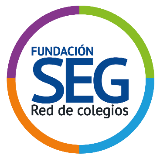                                       PRUEBA N° 1 OPERATORIA BÁSICA Marca con una X la alternativa correctaTabla de especificaciones CLAVESNombre y ApellidoFechaCurso    I°1.El resultado de 63 + 49 es:1021101121242.El resultado de 31 + 56 es:877776703.El resultado de 76 + 19 es:95981001054.El resultado de 51 + 32 es:737583855.El resultado de 12 – 5 es:1710756.El resultado de 65 – 58 es:17121077.El resultado de 91 – 70 es:312921198.El resultado de 80 – 64 es:161923269.El resultado de 99  9 es:100099989989110.El resultado de 14  34 es:46447648850011.El resultado de 44  16 es:70472073675212.El resultado de 68  9 es:60060361262113.El resultado de 26  11 es:26627628629614.El resultado de 31  10 es:30030131031115.El resultado de 53  3 es:5615015615916.El resultado de 34  12 es:34035239840817.El resultado de 120  6 es:201812618.El resultado de 686  7 es:10298949019.El resultado de 490  7 es:8170491420.El resultado de 832  13 es:6456361821.El resultado de 69  3 es:1315182322.El resultado de 246  6 es:4641393623.El resultado de 96   12 es:810121424.El resultado de 770  10 es:6770778725.En un Campeonato, los tres mejores lanzamientos de la bala fueron de 18m, 12my 21m ¿Cuál es la diferencia, en metros, entre el primer y el segundo lugar?963226.Un niño juega a las bolitas durante un recreo. Inicialmente, tenía 35 bolitas; durante el recreo gana 11, pierde 23, luego vuelve a ganar 11, pero de ellas pierde 3 y finalmente gana 9. ¿Cuántas bolitas tiene al finalizar el juego?4042455027.Alejandro obtuvo 37 puntos en una prueba de Lenguaje. Si él tenía 5 puntos adicionales por un trabajo que realizó, pero el profesor le descontó 3 por su mala ortografía, ¿Con cuántos puntos quedó la prueba de Alejandro?4542403928.En un colegio hay 45 profesores de distintas asignaturas, de los cuales 22 son hombres. ¿Cuántas profesoras tiene el colegio?4523222129.Sofía se encontró con Catalina en el teatro, a las 4 de la tarde, y compraron entradas para la función de las 5 de la tarde. Si la obra se adelantó 30 minutos, ¿Cuánto tiempo tuvieron que esperar para ver la obra?90 minutos60 minutos30 minutos0 minutos30.Tres amigos quieren comprar una pelota de fútbol que cuesta $6.000. Uno de ellos aporta $ 3.000, el otro $1.900. ¿Cuánto debe aportar el tercer amigo para comprar la pelota y además unos guantes de arquero que cuestan $3.000?$6.000$4.100$4.000$3.900Operatoriacon números naturalesIndicadorPreguntasOperatoriacon números naturalesSuman números del 0 al 10001 – 4Operatoriacon números naturalesRestan números del 0 al 10005 – 8 Operatoriacon números naturalesMultiplican números del 0 – 1000 9 – 16  Operatoriacon números naturalesDividen números del 1 – 100017 – 24  Operatoriacon números naturalesResuelven problemas 25 – 30 N° preguntaAlternativaN° preguntaAlternativa1C16D2A17A3A18B4C19B5C20A6D21D7C22B8A23A9D24C10B25C11A26A12C27D13C28B14C29C15D30B